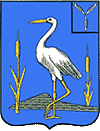 АДМИНИСТРАЦИЯ БОЛЬШЕКАРАЙСКОГО МУНИЦИПАЛЬНОГО ОБРАЗОВАНИЯ РОМАНОВСКОГОМУНИЦИПАЛЬНОГО РАЙОНА САРАТОВСКОЙ ОБЛАСТИ	Распоряжение	№ 32-р03 декабря 2020 годас.Большой КарайОб отмене распоряжения администрации                                    Большекарайского муниципального образования                                                        от 16.11.2020г. №28-р  «О разработке проектабюджета Большекарайскогомуниципального образования на 2021 год и  плановый период 2022 и 2023 годов»       На основании  Федерального закона  от 06.10.2003 года № 131-ФЗ « Об общих принципах  организации местного самоуправления в Российской Федерации», Устава Большекарайского муниципального образования Романовского муниципального района Саратовской области :    1. Распоряжение  администрации Большекарайского муниципального образования от 16.11.2020 г. № 28-р. «О разработке проектабюджета Большекарайского муниципального образования на 2021 год и  плановый период 2022 и 2023 годов» считать утратившим силу.     2.Контроль за исполнением настоящего распоряжения оставляю за собой. Глава Большекарайского                                                                  муниципального образования                                         Н.В.Соловьева